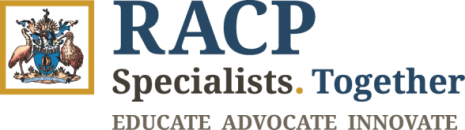 Advanced Training Committee in Infectious DiseasesAdvanced Training Subcommittee in Infectious DiseasesMicrobiology Rotation (RACP-only trainees) Supervisor’s ReportFor RACP-only Infectious Diseases trainees undertaking the 6-month microbiology rotation:Joint RACP/RCPA Infectious Diseases & Microbiology trainees undertaking a core microbiology rotation must complete the Microbiology Rotation (RACP/RCPA trainees) Supervisor’s ReportJoint RACP/RCPA and RACP-only trainees undertaking clinical infectious diseases rotations must complete the Core Infectious Diseases Rotation Supervisor’s ReportIMPORTANT INFORMATION regarding cross-certification of this microbiology rotation for trainees who subsequently change from RACP-only Infectious Diseases training program to the Joint RACP/RCPA Infectious Diseases & Microbiology training program:Cross-certification is possible (but is not guaranteed) where this microbiology rotation has been principally undertaken in a setting that is accredited with the RCPA for training in Microbiology. For cross-certification to occur, demonstration of training exposure and requirements to the standard expected by the RCPA or joint RACP/RCPA programs will be required; Cross-certification is not possible where this microbiology rotation has been principally undertaken in a setting that is not accredited with the RCPA for training in Microbiology
Please note, all nominated supervisors must complete the report and be copied into the email submission of this report.  TRAINEE DETAILS AND TRAINING POSITIONRostered Days Off (for NZ trainees only –Rostered Days Offs are not to be counted as leave/absence         from training)Has the time away from training negatively affected the training outcomes for this rotation? If yes, how?SUPERVISION DETAILSMEETING DOCUMENTATIONPlease document the dates of meetings held between supervisor/s and the trainee:(Supervisors have been advised to formally meet with their trainee(s) at least every three months to set goals and provide feedback)What were the main issues discussed during these meetings?If no meetings occurred, please give reasons below:Please indicate if the trainee undertook full time or part time training and the part time percentage:Please indicate if the trainee undertook full time or part time training and the part time percentage:Please indicate if the trainee undertook full time or part time training and the part time percentage:Please indicate if the trainee undertook full time or part time training and the part time percentage:Please indicate if the trainee undertook full time or part time training and the part time percentage:Please indicate if the trainee undertook full time or part time training and the part time percentage:Full TimePart TimePart Time PercentageASSESSMENT OF MICROBIOLOGY KNOWLEDGE BASE AND SKILLSCovers periodFrom:To:Other comments regarding laboratory exposureOther comments regarding laboratory exposureOther comments regarding laboratory exposureOther comments regarding laboratory exposureSupervisor:Supervisor:Supervisor:Trainee:Trainee:Trainee: Have outstanding issues from previous reports been satisfactorily addressed?Please provide comments below:Please provide comments below:Please provide comments below:Please provide comments below:PREP REQUIREMENTS (for PREP Trainees only)Throughout this period of training, please indicate if the trainee undertook any of the following activities:Please comment on specific areas these activities could focus on in future:ADVANCED TRAINING RESEARCH PROJECTThroughout this period of training, please indicate the trainee’s progress in their Advanced Training research project in adherence with the Research Project Guidelines and the Training Program Handbook. Title of Project:ADVANCED TRAINING RESEARCH PROJECTThroughout this period of training, please indicate the trainee’s progress in their Advanced Training research project in adherence with the Research Project Guidelines and the Training Program Handbook. Title of Project:Project progress to date including supervisor meetings, research activities undertaken etc:Project progress to date including supervisor meetings, research activities undertaken etc:SUMMARY OF TRAINING YEARSUMMARY OF TRAINING YEARSUMMARY OF TRAINING YEARa)Are you satisfied with the overall performance of the trainee during the period covered by this report?If not, are there any specific factors which may have affected this trainee’s performance or do you have any reservations about performance?If not, are there any specific factors which may have affected this trainee’s performance or do you have any reservations about performance?b)Does the trainee require Stage 2 Support as per the Trainee in Difficulty Support Policy?If yes, please submit the Improving Performance Action Plan (IPAP), reviews of IPAP and Records of Meetings with this Supervisor Report.If yes, please submit the Improving Performance Action Plan (IPAP), reviews of IPAP and Records of Meetings with this Supervisor Report.c)Have the goals identified at the beginning of the training period been met during the period?Please comment below:Please comment below:d)What are the major training needs of this trainee prior to admission to Fellowship?What are the major training needs of this trainee prior to admission to Fellowship?Please comment below:Please comment below:e)For a trainee completing advanced training only:For a trainee completing advanced training only:In your opinion, is the trainee now a competent physician and capable of providing a high standard of medical care without supervision?If no, please give reasons below:If no, please give reasons below: I declare that I have:discussed and completed this assessment with the traineediscussed the trainee’s progress with other supervisors (if applicable)sighted this trainee’s supervisor’s reports for previous training periods
 I declare that I have:discussed and completed this assessment with the traineediscussed the trainee’s progress with other supervisors (if applicable)sighted this trainee’s supervisor’s reports for previous training periods
 I declare that I have:discussed and completed this assessment with the traineediscussed the trainee’s progress with other supervisors (if applicable)sighted this trainee’s supervisor’s reports for previous training periods
 I declare that I have:discussed and completed this assessment with the traineediscussed the trainee’s progress with other supervisors (if applicable)sighted this trainee’s supervisor’s reports for previous training periods
 I declare that I have:discussed and completed this assessment with the traineediscussed the trainee’s progress with other supervisors (if applicable)sighted this trainee’s supervisor’s reports for previous training periods
 I declare that I have:discussed and completed this assessment with the traineediscussed the trainee’s progress with other supervisors (if applicable)sighted this trainee’s supervisor’s reports for previous training periods
 I declare that I have:discussed and completed this assessment with the traineediscussed the trainee’s progress with other supervisors (if applicable)sighted this trainee’s supervisor’s reports for previous training periods
 I declare that I have:discussed and completed this assessment with the traineediscussed the trainee’s progress with other supervisors (if applicable)sighted this trainee’s supervisor’s reports for previous training periods
TRAINEE DECLARATION AND COMMENTSPlease note the trainee declaration must be completed and dated for it to be processed.  I declare that:I understand my obligation to complete the training requirements outlined in the relevant Advanced Training Program Requirements Handbook and relevant education policiesI understand it is my responsibility to organise with my supervisors, completion of all training requirements and to submit these to the college prior to the published deadline. I understand failure to do so may result in non-registration or non-certificationI understand it is my responsibility to organise with my supervisors, completion of all training requirements and to submit these to the college prior to the published deadline. I understand failure to do so may result in non-registration or non-certificationthe supervisor completing this Supervisor’s Report is the supervisor nominated on my registration of Advanced Trainingthe information/comments supplied by my supervisor/s have been included in this report and any amendments have been done with permission from my supervisor/sI have discussed this assessment with my Supervisor (s) and make the following comments:Purpose of the Supervisor’s ReportTo evaluate and provide feedback on the trainee’s progress, which informs the certification of training decision.
This is a summative assessment.Submission ProcessComplete the Supervisor’s Report with your nominated supervisorsEmail an electronic or clearly scanned copy to InfectiousDiseases@racp.edu.au (Au) or InfectiousDiseases@racp.org.nz (AoNZ) before the deadline. Supervisors must be copied into the submission email for their records.Ensure you have saved a copy for your records The College retains the right to not certify training if the report is submitted after the specified deadline. If your report is submitted late, you must attach an Application for Special Consideration. Trainees may also wish to submit a letter of explanation to support their application. Please note, all Applications for Special Consideration should be submitted to the College prior to the deadline and will be assessed against the criteria in the Special Consideration for Assessment Policy.Submission DatesAdvanced Trainees approaching the end of their training should ensure all requirements are completed and submitted to the college within eight weeks prior to their expected completion date.AustraliaFor Advanced Trainees in 12-month positions:One Supervisor’s Report is to be submitted by 15 July for the first six months of the calendar year.One Supervisor’s Report is to be submitted by 31 January of the following year covering the final six months of the calendar year.For Advanced Trainees in positions of six months or less with separate supervisors, or at separate sites:One Supervisor’s Report should be completed for each rotation and submitted to the College by 15 July (for first half of the year) and 31 January the following year (for the second half of the year).New ZealandFor Advanced Trainees in 12-month positions:One Supervisor’s Report is to be submitted by 30 June for the first six months of the rotation.One Supervisor’s Report is to be submitted by 15 December covering the full 12 months.For Advanced Trainees in three, four, or six-month positions:One Supervisor’s Report must be completed for each rotation and submitted by 30 June (for rotations in the first half of the year) and 15 December (for rotations in the second half of the year).Privacy The Royal Australasian College of Physicians is committed to protecting your personal information. We collect your personal information so that we can, amongst other things, conduct training, peer review, and examinations. Please refer to the Privacy Collection Statement and the Privacy Policy on the RACP website.Please note that the College may discuss the contents of this Supervisor's Report with subsequent supervisors, where this is deemed necessary for support or assessment purposes. Trainees must provide copies of all previous Supervisor's Reports to their next supervisors.The College complies with the requirements of the national Privacy Act 1988 (Cwlth) (Australia) and the Privacy Act 2020 (Aotearoa New Zealand). This policy applies to all personal information collected, stored, used and disclosed by the College. Refer to the College’s Privacy Policy.Notification of Certification DecisionOnce your report has been considered by the nominated supervising committee(s), you will be notified of the certification decision. Whenever possible, this advice will be sent within eight weeks of the submission deadline. 